Отчетпо декаде инвалидов в МКОУ «Степнокучукская СОШ»По миру всему миллионы людей 
Живут обособленной жизнью своей 
Они инвалиды и им нелегко 
Но держат страданья внутри глубоко. 
Хоть в этом и нет нашей с вами вины 
Но мы им помочь непременно должны 
Облегчить страдания, поговорить, 
Порой, может быть, пошутить, подбодрить. 
Пусть люди немного счастливее будут. 
На миг о страданиях и болях забудут1. Классный час об истории Международного Дня инвалидов.«Мир держится на доброте!» /беседа о жизни и творчестве людей с ОВЗ/.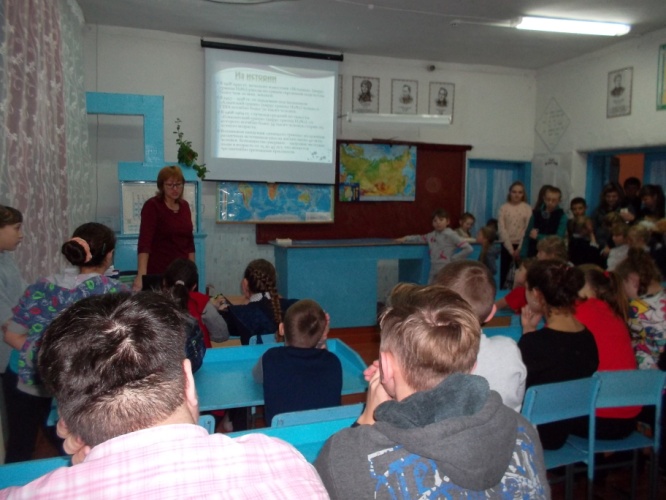 2. Выставка творческих работ «Это моё творчество!».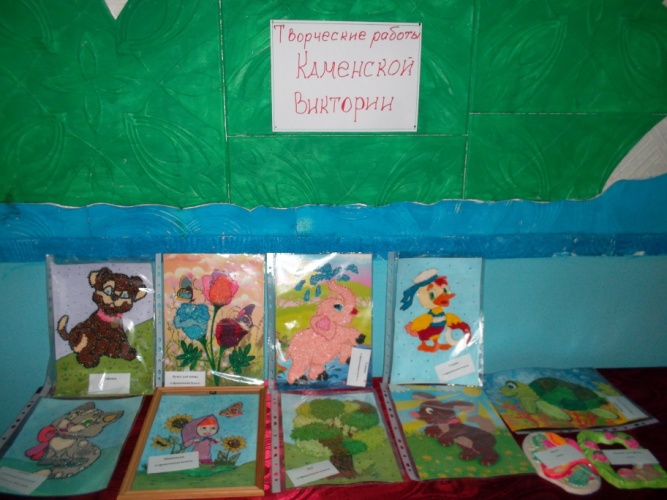 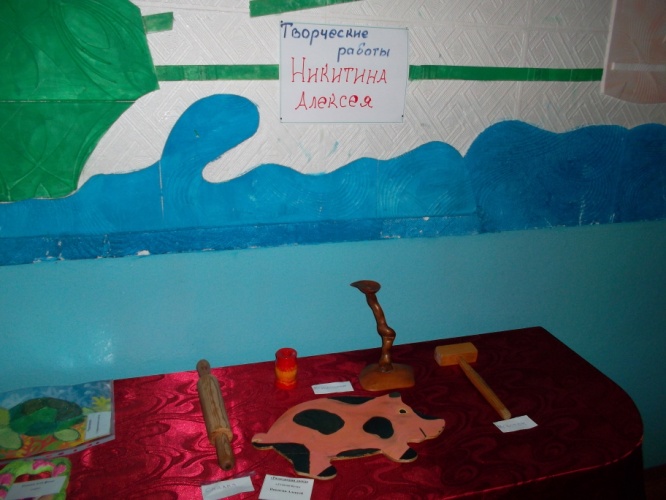 3. Участие ребенка– инвалида в школьных и муниципальных конкурсах.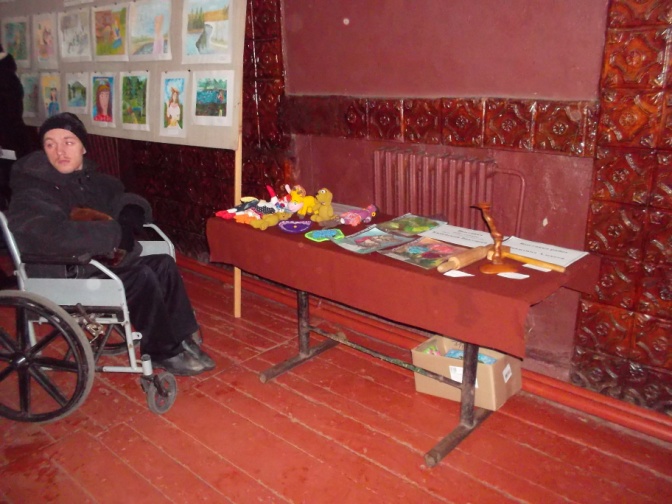 4. Интернет как одно из средств реабилитации людей с ограниченными возможностям по состоянию здоровья. Работа  с Интернет – ресурсами.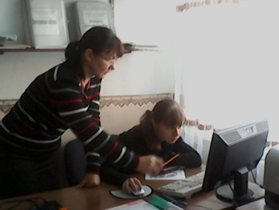 5. 3 декабря – Международный День инвалидов. Уроки обществознания, права.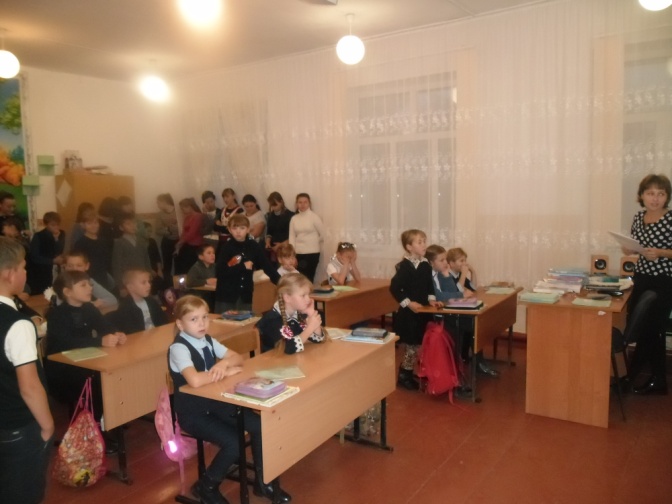 6. Встреча с Алексеем Никитиным (инвалидом детства по зрению).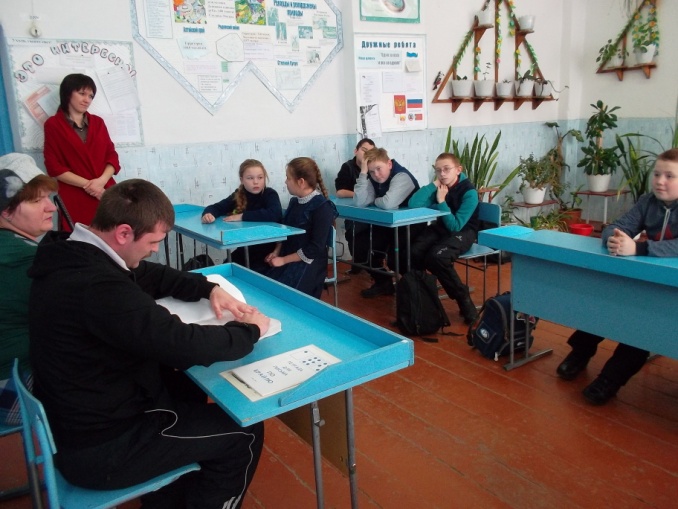 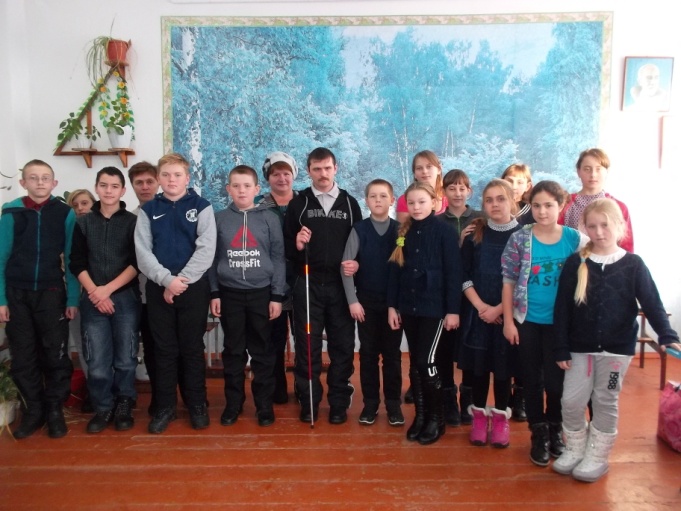 7. Благотворительный концерт «Мы живем, чтобы нести миру добро!».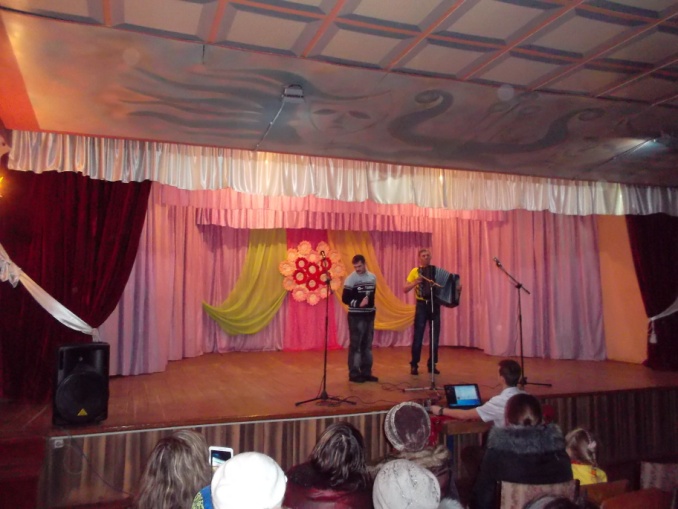 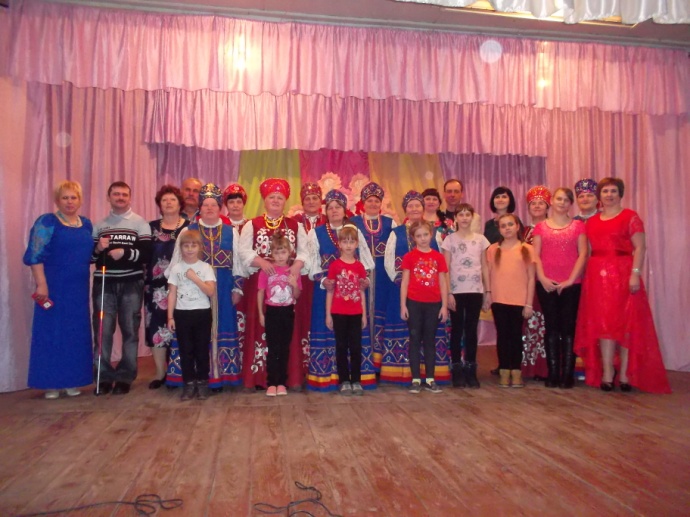 8. Участие в краевом конкурсе «Радуга талантов», «Художественное творчество». (Работа Каменской Виктории)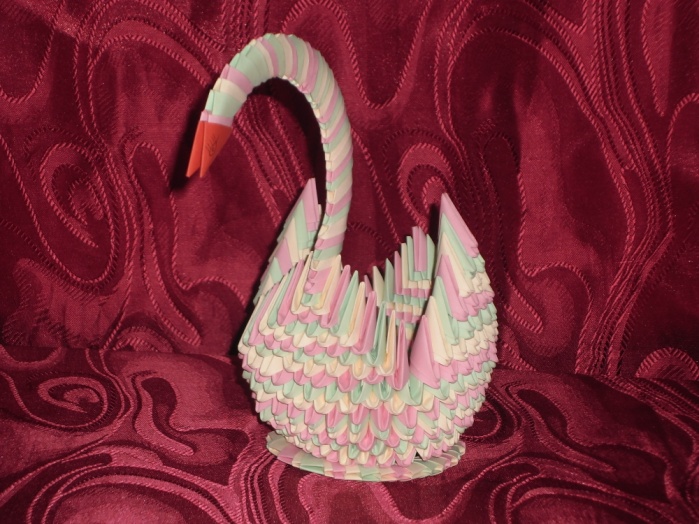 